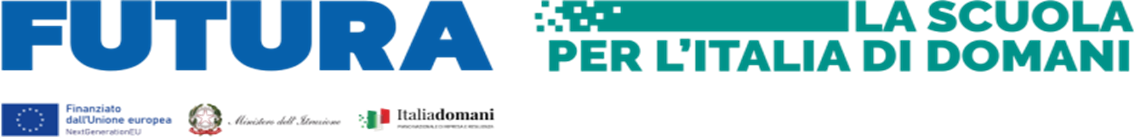 Allegato BTABELLA DI AUTOVALUTAZIONE TITOLI/ESPERIENZE PROFESSIONALIPNRR – Missione 4: Istruzione e Ricerca. Componente 1 - Potenziamento dell’offerta e dei servizi di istruzione: dagli Asili all’Università, del Piano Nazionale di Ripresa e Resilienza, finanziato dall’Unione Europea, Next Generation UE. Linea di investimento 1.4: “Intervento straordinario finalizzato alla riduzione dei divari territoriali nella Scuola Secondaria di I e II Grado e alla lotta alla dispersione scolastica”.Titolo progetto: “V.I.T.A. Valorizzazione delle Intelligenze, dei Talenti e dell’Autostima” Identificativo progetto: M4C1I1.4-2022-981-P-18744 CUP: I44D22003160006OGGETTO: AVVISO PUBBLICO per l’acquisizione delle disponibilità a svolgere attività, nell’ambito del progetto PNRR – PNRR – M4C1I1.4-2022-981-P-18744. Titolo progetto: “V.I.T.A. Valorizzazione delle Intelligenze, dei Talenti e dell’Autostima”- Percorso di mentoring e orientamentoAZIONE DI PREVENZIONE E CONTRASTO ALLA DISPERSIONE SCOLASTICA(D.M. 170/2022)“PERCORSI DI ORIENTAMENTO CON IL COINVOLGIMENTO DELLE FAMIGLIE”Al Dirigente scolasticoI.C. RITA LEVI MONTALCINI CASTEL SAN GIORGIO (SA)COGNOME NOME:  	 DATA DI NASCITA:  		Scheda di autovalutazione dei titoli e delle esperienze professionali	FIRMA _________________________________ALLEGATO B: GRIGLIA DI VALUTAZIONE GENERICA DEI TITOLI PER PERCORSI DI MENTORING EORIENTAMENTO - ORIENTAMENTO PER LE FAMIGLIEPNRR Azioni di prevenzione e contrasto alla dispersione scolastica (D.M. 170/2022)ALLEGATO B: GRIGLIA DI VALUTAZIONE GENERICA DEI TITOLI PER PERCORSI DI MENTORING EORIENTAMENTO - ORIENTAMENTO PER LE FAMIGLIEPNRR Azioni di prevenzione e contrasto alla dispersione scolastica (D.M. 170/2022)ALLEGATO B: GRIGLIA DI VALUTAZIONE GENERICA DEI TITOLI PER PERCORSI DI MENTORING EORIENTAMENTO - ORIENTAMENTO PER LE FAMIGLIEPNRR Azioni di prevenzione e contrasto alla dispersione scolastica (D.M. 170/2022)ALLEGATO B: GRIGLIA DI VALUTAZIONE GENERICA DEI TITOLI PER PERCORSI DI MENTORING EORIENTAMENTO - ORIENTAMENTO PER LE FAMIGLIEPNRR Azioni di prevenzione e contrasto alla dispersione scolastica (D.M. 170/2022)ALLEGATO B: GRIGLIA DI VALUTAZIONE GENERICA DEI TITOLI PER PERCORSI DI MENTORING EORIENTAMENTO - ORIENTAMENTO PER LE FAMIGLIEPNRR Azioni di prevenzione e contrasto alla dispersione scolastica (D.M. 170/2022)ALLEGATO B: GRIGLIA DI VALUTAZIONE GENERICA DEI TITOLI PER PERCORSI DI MENTORING EORIENTAMENTO - ORIENTAMENTO PER LE FAMIGLIEPNRR Azioni di prevenzione e contrasto alla dispersione scolastica (D.M. 170/2022)Requisiti di ammissione: Come riportato nell’avviso di selezioneRequisiti di ammissione: Come riportato nell’avviso di selezioneRequisiti di ammissione: Come riportato nell’avviso di selezionePAG.curriculu mda compilare a cura del candidatoda compilare a   cura della commissioneL' ISTRUZIONE, LA FORMAZIONENELLO SPECIFICO SETTORE IN CUI SI CONCORREL' ISTRUZIONE, LA FORMAZIONENELLO SPECIFICO SETTORE IN CUI SI CONCORREL' ISTRUZIONE, LA FORMAZIONENELLO SPECIFICO SETTORE IN CUI SI CONCORREL' ISTRUZIONE, LA FORMAZIONENELLO SPECIFICO SETTORE IN CUI SI CONCORREL' ISTRUZIONE, LA FORMAZIONENELLO SPECIFICO SETTORE IN CUI SI CONCORREL' ISTRUZIONE, LA FORMAZIONENELLO SPECIFICO SETTORE IN CUI SI CONCORREA1. LAUREALAUREA IN PSICOLOGIA o EQUIPOLLENTI(TITOLO DI AMMISSIONE)PUNTIA1. LAUREALAUREA IN PSICOLOGIA o EQUIPOLLENTI(TITOLO DI AMMISSIONE)110 elode15A1. LAUREALAUREA IN PSICOLOGIA o EQUIPOLLENTI(TITOLO DI AMMISSIONE)100 - 11010A1. LAUREALAUREA IN PSICOLOGIA o EQUIPOLLENTI(TITOLO DI AMMISSIONE)< 1005A2. DIPLOMA DI MEDIATORE FAMILIARE E/O SCOLASTICO (TITOLO PREFERENZIALE) 10 puntiLE CERTIFICAZIONI OTTENUTENELLO SPECIFICO SETTORE IN CUI SI CONCORRELE CERTIFICAZIONI OTTENUTENELLO SPECIFICO SETTORE IN CUI SI CONCORRELE CERTIFICAZIONI OTTENUTENELLO SPECIFICO SETTORE IN CUI SI CONCORRELE CERTIFICAZIONI OTTENUTENELLO SPECIFICO SETTORE IN CUI SI CONCORRELE CERTIFICAZIONI OTTENUTENELLO SPECIFICO SETTORE IN CUI SI CONCORRELE CERTIFICAZIONI OTTENUTENELLO SPECIFICO SETTORE IN CUI SI CONCORREB 1. CORSO DI SPECIALIZZAZIONE / FORMAZIONE / MASTER DI DURATA ALMENO ANNUALE IN UNO DEI SEGUENTI AMBITI: ORIENTATORE, MEDIATORE, COACHING, Max 15 punti3 punti per ogni corso di specializzazione di durata annuale; 5 punti per ogni corso di specializzazione di durata pluriennale; B 2. MASTER DI DURATA ALMENO ANNUALE IN UNO DEI SEGUENTI AMBITI: ORIENTATORE, MEDIATORE, COACHINGMax 15 punti3 punti PER OGNI Master di I livello5 punti PER OGNI Master di II livelloB3. COMPETENZE I.C.T. CERTIFICATEriconosciute dal MIUR5 puntiMax 1  cert.LE ESPERIENZENELLO SPECIFICO SETTORE IN CUI SI CONCORRELE ESPERIENZENELLO SPECIFICO SETTORE IN CUI SI CONCORRELE ESPERIENZENELLO SPECIFICO SETTORE IN CUI SI CONCORRELE ESPERIENZENELLO SPECIFICO SETTORE IN CUI SI CONCORRELE ESPERIENZENELLO SPECIFICO SETTORE IN CUI SI CONCORRELE ESPERIENZENELLO SPECIFICO SETTORE IN CUI SI CONCORREC1. ESPERIENZE DI EDUCATORE/ PSICOLOGO/COACH/ MENTOR/ASSISTENTE SOCIALE (min. 20 ore) INISTITUZIONI SCOLASTICHEMax 10 punti2 punti cad.C2. ESPERIENZE DITUTOR (min. 20 ore) NEI PROGETTI FINANZIATI DA FONDI EUROPEI, NEI PROGETTI PTOF E NEIPROGETTI PCTOMax 10 punti2 punti cad.C3. PER OGNI ESPERIENZA DI EDUCATORE/ PSICOLOGO/COACH/ MENTOR/ASSISTENTE SOCIALENON PRECEDENTEMENTE INDICATAMax 10 punti2 punti cad.C4. CONOSCENZE SPECIFICHE DELL'ARGOMENTO(documentate attraversopubblicazioni)Max 10 punti2 punti cad.C5. CONOSCENZE SPECIFICHE DELL'ARGOMENTO(documentate attraversocorsi seguiti con rilascio attestato min. 12 ore)Max 10 punti2 punti cad.TOTALE MAX  100 PUNTITOTALE MAX  100 PUNTITOTALE MAX  100 PUNTI